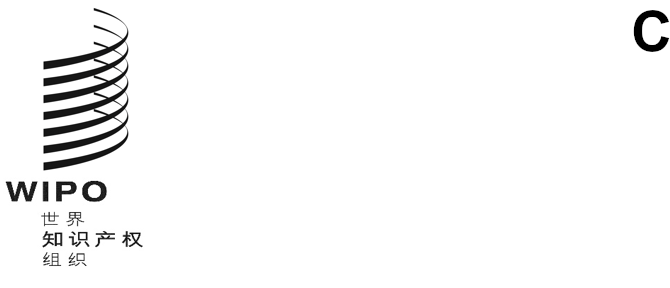 H/LD/WG/9/7原文：英文日期：2020年12月17日工业品外观设计国际注册海牙体系法律发展工作组第九届会议
2020年12月14日至16日，日内瓦主席总结经工作组通过工业品外观设计国际注册海牙体系法律发展工作组（下称工作组）于2020年12月14日和15日在日内瓦举行会议。海牙联盟的下列成员派代表出席了会议：阿曼、波兰、波斯尼亚和黑塞哥维那、大韩民国、丹麦、德国、俄罗斯联邦、法国、非洲知识产权组织（OAPI）、芬兰、吉尔吉斯斯坦、加拿大、立陶宛、联合王国、罗马尼亚、美利坚合众国、蒙古、摩尔多瓦共和国、墨西哥、挪威、欧洲联盟、日本、瑞士、塞尔维亚、斯洛文尼亚、突尼斯、土耳其、西班牙、匈牙利、以色列、意大利和越南（32‍个）。下列国家派代表作为观察员列席了会议：阿尔及利亚、埃塞俄比亚、澳大利亚、巴基斯坦、巴拿马、巴西、白俄罗斯、菲律宾、哥伦比亚、哥斯达黎加、哈萨克斯坦、津巴布韦、科威特、莱索托、马达加斯加、孟加拉国、萨尔瓦多、沙特阿拉伯、泰国、特立尼达和多巴哥、瓦努阿图、乌兹别克斯坦、牙买加、伊拉克、印度、约旦和中国（27个）。下列各方以观察员身份列席了会议：（i）巴勒斯坦（1个）；（ii）MARQUES-欧洲商标所有人协会、国际保护知识产权协会（AIPPI）、国际商标协会（INTA）、国际知识产权研究中心（CEIPI）、欧洲共同体商标协会（ECTA）、日本知识产权协会（JIPA）、日本专利代理人协会（JPAA）、瑞士法语区知识产权协会（AROPI）、亚洲专利代理人协会（APAA）（9个）。与会人员名单载于文件H/LD/WG/9/INF/4 Prov.2。议程第1项：会议开幕世界知识产权组织（产权组织）总干事邓鸿森先生宣布工作组第九届会议开幕，并对与会者表示欢迎。议程第2项：选举主席和两名副主席会议一致选举安格尔·乌云女士（蒙古）担任工作组主席，一致选举朴時瑩先生（大韩民国）和戴维·格克先生（美利坚合众国）担任副主席。奥冨宏先生（产权组织）担任工作组秘书。议程第3项：通过议程工作组通过了议程草案（文件H/LD/WG/9/1 Prov.3），未作修改。议程第4项：通过工业品外观设计国际注册海牙体系法律发展工作组第八届会议报告草案讨论依据文件H/LD/WG/8/9 Prov.进行。工作组通过了报告草案（文件H/LD/WG/8/9 Prov.），未作修改。议程第5项：《共同实施细则》修正案《共同实施细则》第17条修正案（文件H/LD/WG/9/2和H/LD/WG/9/2 Corr.）讨论依据文件H/LD/WG/9/2和H/LD/WG/9/2 Corr.进行。主席总结说，工作组赞同按文件H/LD/WG/9/2附件二中所列，向海牙联盟大会提交通过关于修正《共同实施细则》第17条和第37条的提案，建议生效日期为2022年1月1日。《共同实施细则》第5条修正案（文件H/LD/WG/9/3 Rev.和H/LD/WG/9/6）讨论依据文件H/LD/WG/9/3 Rev.和H/LD/WG/9/6进行。主席总结说，工作组赞同按会议期间的修订及主席总结附件中所列，向海牙联盟大会提交通过关于修正《共同实施细则》第5条的提案，建议生效日期为通过后两个月。议程第6项：其他事项讨论依据文件H/LD/WG/9/INF/1进行。主席总结说，工作组注意到了文件的内容。议程第7项：主席总结工作组批准了考虑到一个代表团就西班牙文本所作的发言而作了修正的主席总结。议程第8项：会议闭幕主席于2020年12月15日宣布第九届会议闭幕。[后接附件]《海牙协定》1999年文本和1960年文本共同实施细则（....年..月..日生效）[……]第一章
总　则[……]第5条对延误时限的宽限（1）（）［对宽限的限制］只有在不迟于时限届满后六个月收到本条第（1）款所指的证据时，依据本条对未时限予以宽限。[……][附件和文件完]